Collectif Local d’Action Citoyenne – GaillacContact presse : Pascal Polisset 0681262067 Michel Grossin : 0781723799« La Grèce est-elle le futur de la France »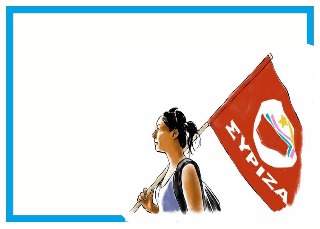 C’est autour de cette question qu’aura lieu une rencontre organisée par le Collectif Local d’Action Citoyenne », rencontre qui permettra des échanges entre les citoyens et deux protagonistes avertis de la situation politique en Grèce.Alors qu’à longueur d’éditoriaux audiovisuels ou écrits tourne la ritournelle de « la dette grecque » soutenue maintenant par le lancinant refrain « d’un gouvernement qui, comme les précédents, cèderait aux décisions de l’Eurogroupe » est venu le moment d’entendre d’autres avis éclairés sur la situation actuelle.Le Clac a invité deux personnalités franco-grecques et tarnaises afin de fournie de nouvelles sources d’informations, d’autres angles d’analyse politique.   Yannis Youlountas (voir bio : http://fr.wikipedia.org/wiki/Yannis_Youlountas) poète, philosophe, réalisateur de retour de Grèce racontera tous les événements autour de l’élection de Siriza au parlement et reviendra sur la situation humaine, sociale que vit la population laborieuse de Grèce, après six années d’austérité drastique imposée par la Troïka (FMI, Banque Européenne, et Commission Européenne).  Gabriel Colletis, enseignant chercheur en Economie à l’Université de Toulouse apportera la lumière d’un économiste hors de la pensée unique puisqu’il a participé à l’élaboration du programme économique de Siriza.Pour tous ceux qui se posent des questions sur l’origine de cette fameuse « dette grecque » des informations précises seront fournies révélant une autre réalité que celle entendue dans les grands médias. Autre sujet qui sera abordé : la question essentielle de la démocratie, de l’indépendance des peuples vis-à-vis des décisions prises à Bruxelles qui voudraient que seule la banque décide de la vie de tous. A l’aune de tous ces éléments chacun pourra apprécier si, oui ou non, le gouvernement grec se plie aux injonctions de l’Eurogroupe ou s’il avance sereinement avec le soutien de son peuple.A l’issue de la soirée Yannis et Maud Youlountas présenteront la bande annonce de leur dernier film ‘’Je lutte donc je suis’’: http://jeluttedoncjesuis.netVendredi 6 mars 2015 -Salle Dom Vayssette – à partir de 19h.30 – musique – entrée libre - verre de l’amitié.Ci-joint au communiqué un dossier de presse comprenant des articles de presse et des photos matière au travail journalistique.